Name of journal: World Journal of GastroenterologyManuscript NO: 34819Manuscript Type: SYSTEMATIC REVIEWAcute colonic pseudo-obstruction: A systematic review of aetiology and mechanismsWells CI et al. Mechanisms of acute colonic pseudo-obstructionCameron I Wells, Gregory O’Grady, Ian P Bissett Cameron I Wells,  Gregory O’Grady, Ian P Bissett, Department of Surgery, The University of Auckland, Auckland 1010, New ZealandGregory O’Grady, Ian P Bissett, Department of Surgery, Auckland District Health Board, Auckland 1010, New ZealandAuthor contributions: All authors contributed to conception and design of the study; Wells C acquired and analysed data; all authors contributed to interpretation of data, drafting and revising of the manuscript; all authors have given final approval of the version of the article to be published. Conflict-of-interest statement: The authors have no conflicts of interest to declare.Data sharing statement: No additional data are available.Open-Access: This article is an open-access article which was selected by an in-house editor and fully peer-reviewed by external reviewers. It is distributed in accordance with the Creative Commons Attribution Non Commercial (CC BY-NC 4.0) license, which permits others to distribute, remix, adapt, build upon this work non-commercially, and license their derivative works on different terms, provided the original work is properly cited and the use is non-commercial. See: http://creativecommons.org/licenses/by-nc/4.0/Manuscript source: Invited manuscriptCorrespondence to: Ian P Bissett, Professor, Department of Surgery, University of Auckland, Private Bag 92019, Auckland Mail Centre 1142, Auckland 1010, New Zealand. i.bissett@auckland.ac.nzTelephone: +64-9-3737599-8982Fax:  +64-9-3779656Received: May 26, 2017Peer-review started: May 28, 2017First decision: June 23, 2017Revised: June 29, 2017Accepted: July 22, 2017  Article in press:Published online:AbstractAIMTo critically review the literature addressing the definition, epidemiology, aetiology and pathophysiology of acute colonic pseudo-obstruction (ACPO).METHODSA systematic search was performed to identify articles investigating the aetiology and pathophysiology of ACPO. A narrative synthesis of the evidence was undertaken. RESULTSNo consistent approach to the definition or reporting of ACPO has been developed, which has led to overlapping investigation with other conditions. A vast array of risk factors has been identified, supporting a multifactorial aetiology. The pathophysiological mechanisms remain unclear, but are likely related to altered autonomic regulation of colonic motility, in the setting of other predisposing factors. CONCLUSIONFuture research should aim to establish a clear and consistent definition of ACPO, and elucidate the pathophysiological mechanisms leading to altered colonic function. An improved understanding of the aetiology of ACPO may facilitate the development of targeted strategies for its prevention and treatment. Key words: Acute colonic pseudoobstruction; Acute colonic pseudo-obstruction; Pseudo obstruction; Ogilvie’s syndrome; Pseudo-Obstruction; Colonic; Pseudo-Obstruction; Intestinal© The Author(s) 2017. Published by Baishideng Publishing Group Inc. All rights reserved.Core tip: Acute colonic pseudo-obstruction is associated with considerable morbidity and mortality, though the underlying pathophysiology remains poorly understood. An abundance of risk factors and associated conditions have been identified, strongly suggesting a multifactorial origin, and likely culminating in an imbalance in autonomic nervous supply to the colon. Future areas for research are identified and may allow for the development of novel therapeutic or preventative strategies.Wells CI, O’Grady G, Bissett IP. Acute colonic pseudo-obstruction: A systematic review of aetiology and mechanisms. World J Gastroenterol 2017; In press INTRODUCTIONAcute colonic pseudo-obstruction (ACPO) is a rare condition characterised by acute colonic dilatation in the absence of mechanical obstruction. It was first described by Sir William Ogilvie in 1948, in two patients with malignant infiltration of the pre-vertebral ganglia[1]. ACPO usually occurs in hospitalised patients with severe illness or trauma, or following general, orthopaedic, neurosurgical, gynaecological or other surgical procedures, with an estimated incidence of 100 cases per 100,000 admissions and a mortality rate of 8%[2,3]. Colonic ischaemia or perforation occurs in up to 15%, and is associated with an estimated 40% mortality[4-6]. Therefore, early recognition and appropriate therapy are important determinants of prognosis[2]. The pathophysiology underlying ACPO is poorly understood, with the prevailing hypothesis being an imbalance in colonic autonomic innervation[8]. Progress has been limited by a rudimentary understanding of the complex processes regulating colonic motility patterns, the lack of specific animal models for ACPO, and the poor quality of evidence arising from case reports and uncontrolled case series. An improved understanding of the mechanisms underlying ACPO may aid the development of novel management strategies for this condition. Therefore, the aim of this systematic review was to critically review the literature addressing the definition, epidemiology, risk factors, aetiology and pathophysiology of ACPO with a view to informing knowledge gaps and identifying priority areas for future research.  MATERIALS AND METHODSA systematic search of the Ovid MEDLINE and Embase databases was performed from inception to 25 May 2017, using the search terms “Ogilvie’s syndrome”, “pseudoobstruction”, and “pseudo obstruction”. Google Scholar was also searched using free text entries. Identified articles were screened by title and abstract for inclusion, with subsequent acquisition of full texts. The reference lists of included papers were manually searched, and a hand search of the scientific literature was performed to identify additional relevant publications.Non-English articles were excluded. There were no exclusion limits by study design; both primary research and review articles were eligible. Full-text articles were evaluated for evidence addressing the definition, epidemiology, risk factors, aetiology and pathogenesis of ACPO. Clinical management has recently been reviewed in depth[7-9], and was beyond the scope of this study, though pathophysiological hypotheses drawn from this evidence were evaluated. A narrative synthesis of the identified evidence was undertaken. RESULTSDefinitions of ACPOACPO is characterised by acute colonic dilatation in the absence of intrinsic mechanical obstruction or extrinsic inflammatory process[10]. ACPO should be distinguished from other acute conditions, such as toxic megacolon, which may have inflammatory or infective causes, as well as chronic intestinal pseudo-obstruction (CIPO) and other causes of megacolon. Many overlapping terms have been used in the literature to describe ACPO since its original description, reflecting the uncertainly regarding its precise aetiology (Table 1). The term “intestinal pseudo-obstruction” was first proposed by Dudley in 1958[11], with “ACPO” not appearing for another twenty years[4]. Use of “Ogilvie’s syndrome” has been discouraged due to ambiguity regarding its meaning[12], though considerable heterogeneity in terminology still exists in recent literature[3,13,14].Inconsistent terminology has contributed to inconsistency in research and reporting. No standardised clinical definition or diagnostic criteria for ACPO were identified[15], preventing reliable synthesis of data on risk factors or therapeutic strategies[7,8]. Some studies failed to distinguish ACPO from CIPO and other forms of megacolon[10,16], despite these being distinct entities with different mechanisms and therapies[17,18].Epidemiology ACPO is uncommon, with an identified incidence of approximately 100 cases per 100000 inpatient admissions[3]. A recent US study reported a declining mortality rate associated with ACPO from 9.4% in 1998 to 6.4% in 2011, although over-diagnosis may have contributed[3]; historically mortality rates were as high as 30%[4]. Colonic perforation and ischemia occur in 10%-20%, with an associated mortality of up to 45%[2,4]. Rates of surgical and endoscopic intervention have declined in recent decades, due to an increasing focus on conservative management and pharmacological therapy with neostigmine[3]. ACPO disproportionately affects elderly and co-morbid patients; often those with an acute illness on a background of chronic cardiac, respiratory or neurological disease. ACPO also occurs following general, orthopaedic, neurosurgical, cardiothoracic and gynaecological procedures[19]. Vanek et al[2] reported 400 cases of ACPO, with approximately 50% resulting from acute medical illness and 50% from post-surgical patients. Incidence rates have been described in spinal or orthopaedic surgery (1%-2%)[13,20], cardiac bypass (up to 5%)[21], and following burn injuries (0.3%)[22]. An abundance of other conditions associated with ACPO were found to have been reported in the literature, the most common of which are summarised ( Table 2). PathophysiologyReview of the literature revealed a vast array of risk factors for ACPO, supporting a multifactorial aetiology with several pathways leading to a common effect on colonic motor function[23] (Figure 1). However, few published studies were found directly investigating the pathophysiological mechanisms underlying ACPO, with the majority of evidence inferred from basic physiology and other disease states such as post-operative ileus (POI). No animal models of ACPO were identified. Normal colonic motor activity is regulated at several levels; (1) colonic smooth muscle; (2) pacemaker activity generated by interstitial cells of Cajal (ICC); (3) intrinsic control via the enteric nervous system (ENS); (4) prevertebral and spinal reflex arcs; and (5) extrinsic modulation by the autonomic nervous system and hormonal systems. Being a “functional obstruction”, ACPO is presumed to result from aberrations in colonic motor activity, though physiological data specifically characterising these abnormalities was not identified. Autonomic imbalanceAltered extrinsic regulation of colonic function by the sympathetic and parasympathetic nervous systems is the most commonly suggested mechanism for ACPO[10,24-29]. This mechanism was first postulated by Ogilvie, who proposed a “sympathetic deprivation” of the colon[1]. Current theory favours a relative excess of sympathetic over parasympathetic tone, though it is unclear whether this is due to increased sympathetic activity, reduced parasympathetic signalling, both, or either. The prevailing hypothesis remains that ACPO is the result of reduced parasympathetic innervation to the distal colon, leading to an atonic segment and functional obstruction[2,10,27,28,30-32]; however no published physiological data was found to directly support or refute this claim[28,29]. The colon receives sympathetic innervation from the prevertebral ganglia (proximally via the superior mesenteric ganglion; distally via the inferior mesenteric ganglion). Nerve fibres follow the respective arterial routes[33], and the proximal colon appears to have a richer sympathetic innervation[23]. The parasympathetic supply to the mid-gut is via the vagus nerve while the hind-gut is innervated by sacral parasympathetic outflow (S2-4)[33], although animal studies have demonstrated some overlap between these distributions[34]. The transition point from distended to normal colon in ACPO usually occurs near the splenic flexure[2,10,35], where there is a transition in the innervation for both sympathetic and parasympathetic supply to the colon, supporting autonomic imbalance as a key step in pathogenesis. Most patients with ACPO are unwell with major illness, therefore having increased systemic sympathetic drive[23,36,37], potentially contributing to autonomic imbalance at the level of the colon. Other reported cases have involved pathology potentially disrupting the autonomic supply to the colon, such as retroperitoneal tumours or haemorrhage[38,39]. Interestingly, ACPO cannot be reproduced in humans or animals by splanchnic or pelvic nerve transection[40,41], thus the pathogenesis appears more complex than excess or deficiency of sympathetic or parasympathetic activity alone. Neostigmine is an acetylcholinesterase inhibitor and parasympathomimetic commonly used in management of ACPO, further supporting autonomic imbalance as a key pathophysiological mechanism. Early studies investigated use of guanethidine, a sympatholytic, followed by neostigmine[42]. Guanethidine was later shown ineffective[43], while neostigmine has been proven efficacious in several randomised trials[7,44-46]. Prior studies have shown that parasympathetic stimulation with neostigmine triggers colonic high amplitude propagating sequences (HAPS) in both dogs and humans[47,48], which has been proposed as a possible mechanism for its decompressive effect in the functionally obstructed colon[49]. However, HAPS primarily arise in the proximal colon, and it is unknown what effect neostigmine has on other prominent colonic motor activity such as cyclic events, or the role of these events in ACPO[50].Colonic reflex arcsSeveral spinal and ganglionic reflex arcs are involved in regulating intestinal motor function. The colo-colonic inhibitory reflex refers to inhibition of proximal colonic motor activity in response to distal colonic distention[51,52]. Conversely, proximal distension also causes a reduction in basal intraluminal pressure in the distal colon[51]. Evidence from animal models suggests these reflex arcs are mediated via afferent mechanoreceptors synapsing with adrenergic efferent neurons in the prevertebral ganglia and spinal cord[18,51,52].These reflexes provide a possible mechanism to explain how disordered motility and distension of one colonic region may potentiate dilatation of other regions, contributing to ACPO[18,26,28,30]. Some authors have pointed to the therapeutic success of epidural anaesthesia and splanchnic nerve block in case reports as evidence for this mechanism[10,53], though it is difficult to ascertain whether this is due to disruption of the efferent limb of these reflex arcs, or simply reduction in the extrinsic sympathetic supply to the colon. Furthermore, epidural anaesthesia has been implicated as both a cause of and a therapy for ACPO[18,53,54]. The lack of high-quality evidence identified in this area makes it difficult to determine the effects of spinal or ganglionic blockade in ACPO and the precise role of the colo-colonic inhibitory reflex. Intrinsic colonic dysfunctionICC are the pacemaker responsible for generating electrical slow waves, which are modulated by the ENS, resulting in the rhythmic contractile activity of the intestine[55,56]. Despite their recognised importance in the control of gastrointestinal motility, few studies were identified that specifically investigated the roles of enteric neurons or ICC in ACPO.Permanent impairment of the ENS, ICC, and/or myopathy characterises many forms of CIPO[24,57-59]. However, the acute onset, reversibility, and different epidemiology of ACPO implies a distinct pathophysiological process from CIPO, hence these findings should not be extrapolated to the acute form of pseudo-obstruction.Jain et al[57] investigated ICC using immunohistochemistry in patients with pseudo-obstruction syndromes, showing two patients with ACPO had a normal number and distribution of ICC. However, whether ICC function is affected in ACPO remains unknown. Choi et al[35] reported a reduction and degeneration of enteric ganglionic cells in the resected colonic specimens of four patients with pseudo-obstruction, but it is unclear whether these patients had ACPO or CIPO, and whether these histological abnormalities represent cause or effect of the colonic dilatation and pseudo-obstruction. Without further pathophysiological studies, the role of the ENS and ICC in the development of ACPO remains unknown. Nitric oxide (NO) is an important inhibitory neurotransmitter released by colonic enteric neurons, and has been implicated in colonic dilatation and dysfunction in toxic megacolon[37,60,61] and colitis[62]. Several authors have speculated whether NO may also have a role in ACPO, however no physiological evidence was found to support this claim. However, polyethylene glycol (PEG), an osmotic laxative that may also reduce NO production[63,64], has been shown to reduce relapse rates after decompression in ACPO[65]. This finding could be explained by either the laxative effects of PEG or its effect on nitrinergic signalling. A number of novel pharmacological treatments targeting NO regulation have recently been discovered, though no studies were identified that applied these therapies in patients with ACPO[66].Chronic disease and pharmacological factorsNotably, many ACPO patients are elderly and have chronic cardiac, respiratory or neurological disease, with onset often occurring in the context of a further acute physiological insult[2,3]. Chronic stress conditioning, similar to the effects of chronic disease, potentiates excitatory and inhibitory neurotransmission[67], potentially explaining these associations. The ENS and its extrinsic regulation are affected in several conditions commonly associated with ACPO, including diabetes mellitus[68,69], Parkinson’s[70,71] and Alzheimer’s disease[70,72,73]. Furthermore, both the ENS and ICC have been shown to degenerate with age[74-76], which may partly account for the elderly preponderance of this disorder [2,3,29,77]. Patients with chronic conditions are also more likely to be on multiple medications affecting colonic motility[78,79], and may therefore be predisposed to the development of ACPO. Numerous medications have been associated with ACPO, including anticholinergics, opiates, calcium channel blockers, and psychotropic drugs[80-82]. Furthermore, use of anti-motility agents is predictive of poor response to neostigmine[83], while methylnaltrexone has been successfully used in a patient with ACPO who failed to respond to two doses of neostigmine[84]. Many medications associated with ACPO modulate the autonomic nervous system, supporting disruption of these pathways as a key pathophysiological mechanism. Clonidine[18,85-87] and amitraz[88] are α2-adrenergic agonists that have been associated with ACPO. At the level of the colon, α2-adrenergic signalling reduces release of acetylcholine from enteric neurons, resulting in a relative imbalance of sympathetic over parasympathetic supply[89, 90], consistent with current theory regarding the pathophysiology of ACPO.Obstetric causesThe operation most commonly resulting in ACPO is caesarean section[2, 26, 91-99], but ACPO also occurs after normal and instrumental vaginal delivery[100-102]. A recent systematic review identified that preeclampsia, multiple pregnancy, and antepartum haemorrhage/placenta praevia appear to be more common in women who develop ACPO following caesarean section[103]. However, it remains unclear how these events result in acutely perturbed colonic function. Some authors have proposed that compression of parasympathetic plexuses by the gravid uterus may contribute[26,27,104], while others have hypothesised that the uterus may fall back into the pelvis following delivery, causing a mechanical obstruction at the rectosigmoid colon[36,105]. Pregnancy is also associated with high levels of progesterone and glucagon, both of which have been shown to diminish the tone of the large bowel[92], and may predispose to ACPO when combined with acute physiological disturbances such as caesarean section, preeclampsia, peripartum sepsis, or haemorrhage. Resting sympathetic vasomotor outflow is increased during the third trimester, even in women with normal blood pressure[106,107], while autonomic dysfunction and sympathetic overactivity are a feature of severe preeclampsia[108,109]. It is unknown whether sympathetic supply to the colon is also affected in these states, but this could plausibly contribute to autonomic imbalance and ACPO. Finally, prostaglandins are intimately involved in parturition[110], and have also been suggested as a possible contributor to ACPO in obstetric patients[92] (discussed in next section).Metabolic factorsA disrupted “milieu interieur” is common in ACPO, which may precipitate or exacerbate the effects of altered autonomic function or other mechanisms. A host of metabolic factors have been shown to influence colonic motility, though few studies have investigated these specifically in ACPO. However, the isolated colonic dysfunction characterising ACPO makes it unlikely that metabolic abnormalities are the sole pathophysiological explanation.Renal failure and electrolyte disturbances often accompany ACPO, although it has been disputed whether this is a cause or effect of the pseudo-obstruction[4,16,32,39,83,111]. Alterations in potassium and other electrolyte concentrations affect ion channel function and may alter ICC pacemaker or smooth muscle activity[112,113]. Furthermore, electrolyte imbalance has been identified as a predictor of a poor clinical response to neostigmine[83]. Prostaglandins and cytokines are both well-established inflammatory mediators of gastrointestinal motility[114,115]. Pro-inflammatory cytokines such as TNF-α, IL-6, IL-8, and IL-1β have implicated in POI[114,115], but have not yet been investigated in ACPO. Prostaglandins have been implicated in POI[115,116], CIPO[117,118], acute small intestinal dysmotility[119], and also affect ICC function and slow wave frequency[120]. However, no studies were identified investigating the role of prostaglandins in the development of ACPO. Cyclooxygenase-2 (COX-2) expression is increased in the distended colon of mice with experimentally-induced mechanical obstruction, and it has been suggested that this is responsible for reduced motility via the effects of prostaglandin E2[121]. However, caution must be taken when extrapolating these results to humans and to ACPO[122].Viral enteroneuropathyACPO has also been associated with several viral infections, most commonly herpes zoster reactivation in low thoracic or lumbar distributions[123-130], but also disseminated varicella zoster[131-134], acute cytomegalovirus[135], and severe dengue[136]. Several mechanisms have been proposed to explain these associations, all involving autonomic dysfunction. Reactivation of herpes virus in enteric ganglia may result in a sympathetic autonomic neuritis[123,124,137,138], presumably diminishing colonic sympathetic supply. Local segmental colonic inflammation with afferent stimuli to the sacral nerve roots and blockage of colonic parasympathetic supply has also been suggested[138], while other authors have hypothesised that viral spread from the dorsal root ganglia to the thoracolumbar or sacral lateral columns may interrupt sacral parasympathetic pathways[137]. Involvement and inflammation of the intrinsic enteric nervous system, and post-viral dysautonomia have also been suggested[136,137,139]. Other hypothesesSeveral alternate hypotheses regarding the pathophysiology of ACPO were identified. Compromised vascular supply to the colon was suggested in many early reports[11,140,141], but now thought to represent an exacerbating complication rather than a cause.  “Hinge-kinking” of the colon at the transition from retro- to intra-peritoneal structures has also been proposed[142], however, intra-operative and radiological findings generally suggest a “gradual” transition in colonic calibre[23]. Other identified hypotheses lacking supporting evidence included the “air-fluid lock syndrome”[143-145], and colonic distension due to aerophagy in chronic respiratory disease[146,147].DISCUSSIONDespite considerable speculation, this comprehensive and systematic review of the literature finds that the mechanisms underpinning ACPO still remain uncertain. Limited physiological evidence from patients with ACPO was found to exist, and the lack of an animal model has required extrapolation of data from other disease states. The abundance of identified risk factors and associated conditions supports a multifactorial hypothesis, with aberrations in function at any of several levels seemingly able to lead to common or similar effects on the colon. Overall, autonomic imbalance is the most strongly supported pathophysiological contributor, and likely plays a key role in the development of ACPO. Evidence supporting a major role for autonomic imbalance includes the observation that most patients with ACPO are systemically unwell, or have other pathology disrupting the autonomic supply to the colon. Furthermore, the transition point from distended to normal colon in ACPO usually occurs at the splenic flexure, corresponding to the change in autonomic innervation of the mid-gut and hind-gut. However, the precise aberrations in autonomic function leading to ACPO remain unclear.ACPO is difficult to rigorously investigate due to its acute and sporadic nature and heterogeneity. The plethora of case reports identified in the literature is testament to the large number of illnesses associated with this condition. It is also clear that a categorical clinical definition of ACPO is needed to standardise research, and improve the quality of published evidence. Distinct subtypes of ACPO have recently been proposed according to gut wall thickness on cross-sectional imaging[148], and further work should investigate the aetiology and prognostic significance of this phenomenon.Importantly, the precise aberrations in colonic motor activity underlying ACPO have not been characterised. Despite the common assumption that the distal colon is atonic, direct physiological evidence supporting this claim could not be identified, and it remains unknown whether ACPO is fundamentally due to atony, dysmotility, or spasm in part or all of the colon, or is due to heterogeneous motility states. Furthermore, although many authors have argued that the sympathetic system decreases colonic motility and the parasympathetic increases contractility[10,18,28,30,43], this is now recognised as overly simplistic, with further layers of modulation within the ENS, ICC and smooth muscle[27,33]. It is also important to note that the therapeutic success of neostigmine also does not specifically prove interrupted parasympathetic supply to the colon as the sole pathophysiological mechanism underlying ACPO[29], despite this being suggested by many authors[2,42,43,149,150]. Indeed, provocation of HAPS and colonic emptying by neostigmine may be sufficient to overcome an alternative pathophysiological mechanism and result in decompression of the functionally obstructed colon. High-resolution colonic manometry has recently been used to characterise the abnormalities underlying colonic dysmotility in the early post-operative period, demonstrating increased cyclic motor activity in the left colon, rather than atony, and an absence of HAPS[151,152]. Applying similar research methods to ACPO would be a particularly interesting research avenue, with potential to rigorously define the altered motility patterns underlying the disorder. It is interesting to note that transient “ring[s] of spasm” were noted intra-operatively in the distal colon of several of the original descriptions of this syndrome[1,153,154], though the pathophysiological significance of these remains unclear. Other areas for future pathophysiological investigation include the development of an animal model of ACPO, histological examination of resected specimens, and rigorous investigation of the impact of preventative or therapeutic strategies on colonic function. This systematic review and appraisal of the literature surrounding ACPO has identified limited evidence investigating the mechanisms underlying this condition. A number of areas for further study have been identified. It is hoped that an improved understanding of the pathophysiology of ACPO will lead to the development of targeted strategies for its prevention and treatment. COMMENTSBackgroundAcute colonic pseudo-obstruction (ACPO) is an uncommon condition, characterised by acute colonic dilatation in the absence of a mechanical obstruction. Colonic ischaemia or perforation may occur in up to 15% of patients, and is associated with considerable morbidity and mortality. Research frontiersThe pathophysiology underlying ACPO is poorly understood, with a plethora of associated conditions reported in the literature. The prevailing hypothesis is an imbalance in colonic autonomic innervation, though few articles have thoroughly examined the evidence supporting this claim.Innovations and breakthroughsThis systematic review finds that the mechanisms underpinning ACPO still remain uncertain. Autonomic imbalance is the most strongly supported pathophysiological factor, though the precise aberrations leading to ACPO are unclear. A number of other factors may contribute to ACPO, including colonic reflex arcs, intrinsic colonic dysfunction, chronic disease, and pharmacological or metabolic disturbances.ApplicationsA number of areas for future investigation have been identified, including the use of high-resolution colonic manometry to rigorously define the altered motility patterns underlying ACPO, the development of an animal model, and histological examination of resected specimens. An improved understanding of the pathophysiology of ACPO may lead to the development of novel preventative or therapeutic strategies.TerminologyPseudo-obstruction is characterised by a clinical presentation suggestive of intestinal obstruction, in the absence of a mechanically obstructing lesion. ACPO is the acute form of colonic pseudo-obstruction, while chronic intestinal pseudo-obstruction is a distinct entity with different mechanisms and therapies. “Ogilvie’s syndrome” has also been used to refer to ACPO, though this term is now discouraged due to ambiguity regarding its meaning.Peer-review This is a very interesting review regarding the etiology of acute colonic pseudo obstruction. The author introduced a number of articles regarding this issue.REFERENCES1 OGILVIE H. Large-intestine colic due to sympathetic deprivation; a new clinical syndrome. Br Med J 1948; 2: 671-673 [PMID: 18886657 DOI: 10.1136/bmj.2.4579.671]2 Vanek VW, Al-Salti M. Acute pseudo-obstruction of the colon (Ogilvie's syndrome). An analysis of 400 cases. Dis Colon Rectum 1986; 29: 203-210 [PMID: 3753674 DOI: 10.1007/BF02555027]3 Ross SW, Oommen B, Wormer BA, Walters AL, Augenstein VA, Heniford BT, Sing RF, Christmas AB. Acute Colonic Pseudo-obstruction: Defining the Epidemiology, Treatment, and Adverse Outcomes of Ogilvie's Syndrome. Am Surg 2016; 82: 102-111 [PMID: 26874130]4 Nanni G, Garbini A, Luchetti P, Nanni G, Ronconi P, Castagneto M. Ogilvie's syndrome (acute colonic pseudo-obstruction): review of the literature (October 1948 to March 1980) and report of four additional cases. Dis Colon Rectum 1982; 25: 157-166 [PMID: 7039994 DOI: 10.1007/BF02553265]5 Delgado-Aros S, Camilleri M. Pseudo-obstruction in the critically ill. Best Pract Res Clin Gastroenterol 2003; 17: 427-444 [PMID: 12763505 DOI: 10.1016/S1521-6918%2803%2900023-4]6 Saunders MD, Kimmey MB. Colonic pseudo-obstruction: the dilated colon in the ICU. Semin Gastrointest Dis 2003; 14: 20-27 [PMID: 12610851]7 Valle RG, Godoy FL. Neostigmine for acute colonic pseudo-obstruction: A meta-analysis. Ann Med Surg (Lond) 2014; 3: 60-64 [PMID: 25568788 DOI: 10.1016/j.amsu.2014.04.002]8 Kayani B, Spalding DR, Jiao LR, Habib NA, Zacharakis E. Does neostigmine improve time to resolution of symptoms in acute colonic pseudo-obstruction? Int J Surg 2012; 10: 453-457 [PMID: 22985773 DOI: 10.1016/j.ijsu.2012.08.008]9 Elsner JL, Smith JM, Ensor CR. Intravenous neostigmine for postoperative acute colonic pseudo-obstruction. Ann Pharmacother 2012; 46: 430-435 [PMID: 22388328 DOI: 10.1345/aph.1Q515]10 Pereira P, Djeudji F, Leduc P, Fanget F, Barth X. Ogilvie's syndrome-acute colonic pseudo-obstruction. J Visc Surg 2015; 152: 99-105 [PMID: 25770746 DOI: 10.1016/j.jviscsurg.2015.02.004]11 Dudley HA, Sinclair IS, Mclaren IF, Mcnair TJ, Newsam JE. Intestinal pseudo-obstruction. J R Coll Surg Edinb 1958; 3: 206-217 [PMID: 13514744]12 Vavilala MS, Lam AM. Neostigmine for acute colonic pseudo-obstruction. N Engl J Med 1999; 341: 1622; author reply 1623 [PMID: 10577130 DOI: 10.1056/NEJM199911183412115]13 Januszewski J, Keem SK, Smith W, Beckman JM, Kanter AS, Oskuian RJ, Taylor W, Uribe JS. The Potentially Fatal Ogilvie's Syndrome in Lateral Transpsoas Access Surgery: A Multi-Institutional Experience with 2930 Patients. World Neurosurg 2017; 99: 302-307 [PMID: 27923757 DOI: 10.1016/j.wneu.2016.11.132]14 Khan MW, Ghauri SK, Shamim S. Ogilvie's Syndrome. J Coll Physicians Surg Pak 2016; 26: 989-991 [PMID: 28043313]15 Sloyer AF, Panella VS, Demas BE, Shike M, Lightdale CJ, Winawer SJ, Kurtz RC. Ogilvie's syndrome. Successful management without colonoscopy. Dig Dis Sci 1988; 33: 1391-1396 [PMID: 3180976 DOI: 10.1007/BF01536993]16 Durai R. Colonic pseudo-obstruction. Singapore Med J 2009; 50: 237-244 [PMID: 19352564]17 Stanghellini V. Neuro-immune interactions in the gastrointestinal tract. Clin Auton Res 2010; 20: 123 [DOI: 10.1007/s10286-010-0060-z] 18 Romeo DP, Solomon GD, Hover AR. Acute colonic pseudo-obstruction: a possible role for the colocolonic reflex. J Clin Gastroenterol 1985; 7: 256-260 [PMID: 4020085 DOI: 10.1097/00004836-198506000-00014]19 Tenofsky PL, Beamer L, Smith RS. Ogilvie syndrome as a postoperative complication. Arch Surg 2000; 135: 682-686; discussion 686-687 [PMID: 10843364 DOI: 10.1001/archsurg.135.6.682]20 Norwood MG, Lykostratis H, Garcea G, Berry DP. Acute colonic pseudo-obstruction following major orthopaedic surgery. Colorectal Dis 2005; 7: 496-499 [PMID: 16108888 DOI: 10.1111/j.1463-1318.2005.00790.x]21 Simić O, Strathausen S, Hess W, Ostermeyer J. Incidence and prognosis of abdominal complications after cardiopulmonary bypass. Cardiovasc Surg 1999; 7: 419-424 [PMID: 10430524 DOI: 10.1016/S0967-2109%2899%2900008-3]22 Kadesky K, Purdue GF, Hunt JL. Acute pseudo-obstruction in critically ill patients with burns. J Burn Care Rehabil 1995; 16: 132-135 [PMID: 7775506 DOI: 10.1097/00004630-199503000-00007]23 Bardsley D. Pseudo-obstruction of the large bowel. Br J Surg 1974; 61: 963-969 [PMID: 4441816 DOI: 10.1002/bjs.1800611210]24 Bernardi MP, Warrier S, Lynch AC, Heriot AG. Acute and chronic pseudo-obstruction: a current update. ANZ J Surg 2015; 85: 709-714 [PMID: 25943300 DOI: 10.1111/ans.13148]25 Chudzinski AP, Thompson EV, Ayscue JM. Acute colonic pseudoobstruction. Clin Colon Rectal Surg 2015; 28: 112-117 [PMID: 26034408 DOI: 10.1055/s-0035-1549100]26 Reeves M, Frizelle F, Wakeman C, Parker C. Acute colonic pseudo-obstruction in pregnancy. ANZ J Surg 2015; 85: 728-733 [PMID: 26044983 DOI: 10.1111/ans.13201]27 Jain A, Vargas HD. Advances and challenges in the management of acute colonic pseudo-obstruction (ogilvie syndrome). Clin Colon Rectal Surg 2012; 25: 37-45 [PMID: 23449274 DOI: 10.1055/s-0032-1301758]28 Chapple K. Acute Colonic Pseudo-obstruction. In: Brown SR, Hartley JE, Hill J, Scott N, Williams JG. Contemporary Coloproctology: Springer, 2012: 439-449 [DOI: 10.1007/978-0-85729-889-8_30]29 De Giorgio R, Knowles CH. Acute colonic pseudo-obstruction. Br J Surg 2009; 96: 229-239 [PMID: 19224517 DOI: 10.1002/bjs.6480]30 Saunders MD. Acute colonic pseudo-obstruction. Best Pract Res Clin Gastroenterol 2007; 21: 671-687 [PMID: 17643908 DOI: 10.1016/j.bpg.2007.03.001]31 Tack J. Acute Colonic Pseudo-Obstruction (Ogilvie's Syndrome). Curr Treat Options Gastroenterol 2006; 9: 361-368 [PMID: 16836955 DOI: 10.1007/s11938-006-0018-3]32 Saunders MD, Kimmey MB. Systematic review: acute colonic pseudo-obstruction. Aliment Pharmacol Ther 2005; 22: 917-925 [PMID: 16268965 DOI: 10.1111/j.1365-2036.2005.02668.x]33 Mathias CJ, Bannister R. Autonomic failure: a textbook of clinical disorders of the autonomic nervous system. 5th ed. OUP Oxford, 2013 DOI: 10.1093/med/9780198566342.001.000134 Tong WD, Ridolfi TJ, Kosinski L, Ludwig K, Takahashi T. Effects of autonomic nerve stimulation on colorectal motility in rats. Neurogastroenterol Motil 2010; 22: 688-693 [PMID: 20067587 DOI: 10.1111/j.1365-2982.2009.01461.x]35 Choi JS, Lim JS, Kim H, Choi JY, Kim MJ, Kim NK, Kim KW. Colonic pseudoobstruction: CT findings. AJR Am J Roentgenol 2008; 190: 1521-1526 [PMID: 18492902 DOI: 10.2214/AJR.07.3159]36 Dorudi S, Berry AR, Kettlewell MG. Acute colonic pseudo-obstruction. Br J Surg 1992; 79: 99-103 [PMID: 1555081 DOI: 10.1002/bjs.1800790203]37 De Giorgio R, Barbara G, Stanghellini V, Tonini M, Vasina V, Cola B, Corinaldesi R, Biagi G, De Ponti F. Review article: the pharmacological treatment of acute colonic pseudo-obstruction. Aliment Pharmacol Ther 2001; 15: 1717-1727 [PMID: 11683685 DOI: 10.1046/j.1365-2036.2001.01088.x]38 Saunders MD. Acute colonic pseudoobstruction. Curr Gastroenterol Rep 2004; 6: 410-416 [PMID: 15341719 DOI: 10.1007/s11894-004-0059-5]39 Jetmore AB, Timmcke AE, Gathright JB Jr, Hicks TC, Ray JE, Baker JW. Ogilvie's syndrome: colonoscopic decompression and analysis of predisposing factors. Dis Colon Rectum 1992; 35: 1135-1142 [PMID: 1473414 DOI: 10.1007/BF02251964]40 Gribovskaja-Rupp I, Takahashi T, Ridolfi T, Kosinski L, Ludwig K. Upregulation of mucosal 5-HT3 receptors is involved in restoration of colonic transit after pelvic nerve transection. Neurogastroenterol Motil 2012; 24: 472-478, e218 [PMID: 22304456 DOI: 10.1111/j.1365-2982.2012.01890.x]41 Furness JB, Callaghan BP, Rivera LR, Cho H-J. The enteric nervous system and gastrointestinal innervation: integrated local and central control. In: Lyte M, Cryan JF. Microbial Endocrinology: The Microbiota-Gut-Brain Axis in Health and Disease. Springer, 2014: 39-71 [DOI: 10.1007/978-1-4939-0897-4_3]42 Hutchinson R, Griffiths C. Acute colonic pseudo-obstruction: a pharmacological approach. Ann R Coll Surg Engl 1992; 74: 364-367 [PMID: 1416711]43 Stephenson BM, Morgan AR, Salaman JR, Wheeler MH. Ogilvie's syndrome: a new approach to an old problem. Dis Colon Rectum 1995; 38: 424-427 [PMID: 7720453 DOI: 10.1007/BF02054234]44 Ponec RJ, Saunders MD, Kimmey MB. Neostigmine for the treatment of acute colonic pseudo-obstruction. N Engl J Med 1999; 341: 137-141 [PMID: 10403850 DOI: 10.1056/NEJM199907153410301]45 Amaro R, Rogers AI. Neostigmine infusion: new standard of care for acute colonic pseudo-obstruction? Am J Gastroenterol 2000; 95: 304-305 [PMID: 10638606]46 van der Spoel JI, Oudemans-van Straaten HM, Stoutenbeek CP, Bosman RJ, Zandstra DF. Neostigmine resolves critical illness-related colonic ileus in intensive care patients with multiple organ failure--a prospective, double-blind, placebo-controlled trial. Intensive Care Med 2001; 27: 822-827 [PMID: 11430537 DOI: 10.1007/s001340100926]47 Leelakusolvong S, Bharucha AE, Sarr MG, Hammond PI, Brimijoin S, Phillips SF. Effect of extrinsic denervation on muscarinic neurotransmission in the canine ileocolonic region. Neurogastroenterol Motil 2003; 15: 173-186 [PMID: 12680916 DOI: 10.1046/j.1365-2982.2003.00399.x]48 Law NM, Bharucha AE, Undale AS, Zinsmeister AR. Cholinergic stimulation enhances colonic motor activity, transit, and sensation in humans. Am J Physiol Gastrointest Liver Physiol 2001; 281: G1228-G1237 [PMID: 11668032]49 Bharucha AE. High amplitude propagated contractions. Neurogastroenterol Motil 2012; 24: 977-982 [PMID: 23057554 DOI: 10.1111/nmo.12019]50 Dinning PG, Wiklendt L, Maslen L, Gibbins I, Patton V, Arkwright JW, Lubowski DZ, O'Grady G, Bampton PA, Brookes SJ, Costa M. Quantification of in vivo colonic motor patterns in healthy humans before and after a meal revealed by high-resolution fiber-optic manometry. Neurogastroenterol Motil 2014; 26: 1443-1457 [PMID: 25131177 DOI: 10.1111/nmo.12408]51 Kreulen DL, Szurszewski JH. Reflex pathways in the abdominal prevertebral ganglia: evidence for a colo-colonic inhibitory reflex. J Physiol 1979; 295: 21-32 [PMID: 521925 DOI: 10.1113/jphysiol.1979.sp012952]52 Hughes SF, Scott SM, Pilot MA, Williams NS. Adrenoceptors and colocolonic inhibitory reflex. Dig Dis Sci 1999; 44: 2462-2468 [PMID: 10630498 DOI: 10.1023/A:1026682921293]53 Lee JT, Taylor BM, Singleton BC. Epidural anesthesia for acute pseudo-obstruction of the colon (Ogilvie's syndrome). Dis Colon Rectum 1988; 31: 686-691 [PMID: 3168679 DOI: 10.1007/BF02552584]54 Mashour GA, Peterfreund RA. Spinal anesthesia and Ogilvie's syndrome. J Clin Anesth 2005; 17: 122-123 [PMID: 15809128 DOI: 10.1016/j.jclinane.2004.03.015]55 Mostafa RM, Moustafa YM, Hamdy H. Interstitial cells of Cajal, the Maestro in health and disease. World J Gastroenterol 2010; 16: 3239-3248 [PMID: 20614479 DOI: 10.3748/wjg.v16.i26.3239]56 Al-Shboul OA. The importance of interstitial cells of cajal in the gastrointestinal tract. Saudi J Gastroenterol 2013; 19: 3-15 [PMID: 23319032 DOI: 10.4103/1319-3767.105909]57 Jain D, Moussa K, Tandon M, Culpepper-Morgan J, Proctor DD. Role of interstitial cells of Cajal in motility disorders of the bowel. Am J Gastroenterol 2003; 98: 618-624 [PMID: 12650797 DOI: 10.1111/j.1572-0241.2003.07295.x]58 Coulie B, Camilleri M. Intestinal pseudo-obstruction. Annu Rev Med 1999; 50: 37-55 [PMID: 10073262 DOI: 10.1146/annurev.med.50.1.37]59 Farrugia G. Interstitial cells of Cajal in health and disease. Neurogastroenterol Motil 2008; 20 Suppl 1: 54-63 [PMID: 18402642 DOI: 10.1111/j.1365-2982.2008.01109.x]60 Mourelle M, Casellas F, Guarner F, Salas A, Riveros-Moreno V, Moncada S, Malagelada JR. Induction of nitric oxide synthase in colonic smooth muscle from patients with toxic megacolon. Gastroenterology 1995; 109: 1497-1502 [PMID: 7557131 DOI: 10.1016/0016-5085(95)90636-3]61 Mourelle M, Vilaseca J, Guarner F, Salas A, Malagelada JR. Toxic dilatation of colon in a rat model of colitis is linked to an inducible form of nitric oxide synthase. Am J Physiol 1996; 270: G425-G430 [PMID: 8638708]62 Onori L, Aggio A, D'Alo' S, Muzi P, Cifone MG, Mellillo G, Ciccocioppo R, Taddei G, Frieri G, Latella G. Role of nitric oxide in the impairment of circular muscle contractility of distended, uninflamed mid-colon in TNBS-induced acute distal colitis in rats. World J Gastroenterol 2005; 11: 5677-5684 [PMID: 16237764 DOI: 10.3748/wjg.v11.i36.5677]63 de Winter BY, van Nassauw L, de Man JG, de Jonge F, Bredenoord AJ, Seerden TC, Herman AG, Timmermans JP, Pelckmans PA. Role of oxidative stress in the pathogenesis of septic ileus in mice. Neurogastroenterol Motil 2005; 17: 251-261 [PMID: 15787945 DOI: 10.1111/j.1365-2982.2004.00618.x]64 Shishido SM, de Oliveira MG. Polyethylene glycol matrix reduces the rates of photochemical and thermal release of nitric oxide from S-nitroso-N-acetylcysteine Photochem Photobiol 2000; 71: 273-280 [PMID: 10732444 DOI: 10.1562/0031-8655(2000)071]65 Sgouros SN, Vlachogiannakos J, Vassiliadis K, Bergele C, Stefanidis G, Nastos H, Avgerinos A, Mantides A. Effect of polyethylene glycol electrolyte balanced solution on patients with acute colonic pseudo obstruction after resolution of colonic dilation: a prospective, randomised, placebo controlled trial. Gut 2006; 55: 638-642 [PMID: 16306137 DOI: 10.1136/gut.2005.082099]66 Savidge TC. Importance of NO and its related compounds in enteric nervous system regulation of gut homeostasis and disease susceptibility. Curr Opin Pharmacol 2014; 19: 54-60 [PMID: 25108170 DOI: 10.1016/j.coph.2014.07.009]67 Kimoto M, Zeredo JL, Ota MS, Nihei Z, Toda K. Comparison of stress-induced modulation of smooth-muscle activity between ileum and colon in male rats. Auton Neurosci 2014; 183: 8-11 [PMID: 24530114 DOI: 10.1016/j.autneu.2014.01.008]68 Horváth VJ, Putz Z, Izbéki F, Körei AE, Gerő L, Lengyel C, Kempler P, Várkonyi T. Diabetes-related dysfunction of the small intestine and the colon: focus on motility. Curr Diab Rep 2015; 15: 94 [PMID: 26374571 DOI: 10.1007/s11892-015-0672-8]69 Yarandi SS, Srinivasan S. Diabetic gastrointestinal motility disorders and the role of enteric nervous system: current status and future directions. Neurogastroenterol Motil 2014; 26: 611-624 [PMID: 24661628 DOI: 10.1111/j.1365-2982.2007.01023.x]70 Rao M, Gershon MD. The bowel and beyond: the enteric nervous system in neurological disorders. Nat Rev Gastroenterol Hepatol 2016; 13: 517-528 [PMID: 27435372 DOI: 10.1038/nrgastro.2016.107]71 Lebouvier T, Chaumette T, Paillusson S, Duyckaerts C, Bruley des Varannes S, Neunlist M, Derkinderen P. The second brain and Parkinson's disease. Eur J Neurosci 2009; 30: 735-741 [PMID: 19712093 DOI: 10.1111/j.1460-9568.2009.06873.x]72 Puig KL, Lutz BM, Urquhart SA, Rebel AA, Zhou X, Manocha GD, Sens M, Tuteja AK, Foster NL, Combs CK. Overexpression of mutant amyloid-β protein precursor and presenilin 1 modulates enteric nervous system. J Alzheimers Dis 2015; 44: 1263-1278 [PMID: 25408221 DOI: 10.3233/JAD-142259]73 Semar S, Klotz M, Letiembre M, Van Ginneken C, Braun A, Jost V, Bischof M, Lammers WJ, Liu Y, Fassbender K, Wyss-Coray T, Kirchhoff F, Schäfer KH. Changes of the enteric nervous system in amyloid-β protein precursor transgenic mice correlate with disease progression. J Alzheimers Dis 2013; 36: 7-20 [PMID: 23531500 DOI: 10.3233/JAD-120511]74 Camilleri M, Cowen T, Koch TR. Enteric neurodegeneration in ageing. Neurogastroenterol Motil 2008; 20: 418-429 [PMID: 18371012 DOI: 10.1111/j.1365-2982.2007.01072.x]75 Wade PR, Cowen T. Neurodegeneration: a key factor in the ageing gut. Neurogastroenterol Motil 2004; 16 Suppl 1: 19-23 [PMID: 15065999 DOI: 10.1111/j.1743-3150.2004.00469.x]76 Gomez-Pinilla PJ, Gibbons SJ, Sarr MG, Kendrick ML, Shen KR, Cima RR, Dozois EJ, Larson DW, Ordog T, Pozo MJ, Farrugia G. Changes in interstitial cells of cajal with age in the human stomach and colon. Neurogastroenterol Motil 2011; 23: 36-44 [PMID: 20723073 DOI: 10.1111/j.1365-2982.2010.01590.x]77 Wegener M, Börsch G. Acute colonic pseudo-obstruction (Ogilvie's syndrome). Presentation of 14 of our own cases and analysis of 1027 cases reported in the literature. Surg Endosc 1987; 1: 169-174 [PMID: 3332478 DOI: 10.1007/BF00590926]78 Jain V, Pitchumoni CS. Gastrointestinal side effects of prescription medications in the older adult. J Clin Gastroenterol 2009; 43: 103-110 [PMID: 19142171 DOI: 10.1097/MCG.0b013e31818f9227]79 Triantafyllou K, Vlachogiannakos J, Ladas SD. Gastrointestinal and liver side effects of drugs in elderly patients. Best Pract Res Clin Gastroenterol 2010; 24: 203-215 [PMID: 20227033 DOI: 10.1016/j.bpg.2010.02.004]80 Catchpole BN. Pseudo-obstruction. Br Med J (Clin Res Ed) 1986; 292: 1738 [PMID: 3089378 DOI: 10.1136/bmj.292.6537.1738-c]81 Alam HB, Fricchione GL, Guimaraes AS, Zukerberg LR. Case records of the Massachusetts General Hospital. Case 31-2009. A 26-year-old man with abdominal distention and shock. N Engl J Med 2009; 361: 1487-1496 [PMID: 19812406 DOI: doi:10.1056/NEJMcpc0900643]82 Fahy BG. Pseudoobstruction of the colon: early recognition and therapy. J Neurosurg Anesthesiol 1996; 8: 133-136 [PMID: 8829560 DOI: 10.1097/00008506-199604000-00006]83 Mehta R, John A, Nair P, Raj VV, Mustafa CP, Suvarna D, Balakrishnan V. Factors predicting successful outcome following neostigmine therapy in acute colonic pseudo-obstruction: a prospective study. J Gastroenterol Hepatol 2006; 21: 459-461 [PMID: 16509875 DOI: 10.1111/j.1440-1746.2005.03994.x]84 Weinstock LB, Chang AC. Methylnaltrexone for treatment of acute colonic pseudo-obstruction. J Clin Gastroenterol 2011; 45: 883-884 [PMID: 21992933 DOI: 10.1097/MCG.0b013e31821100ab]85 Bauer GE, Hellestrand KJ. Letter: Pseudo-obstruction due to clonidine. Br Med J 1976; 1: 769 [PMID: 1260322 DOI: 10.1136/bmj.1.6012.769-c]86 Bear R, Steer K. Pseudo-obstruction due to clonidine. Br Med J 1976; 1: 197 [PMID: 1247772 DOI: 10.1136/bmj.1.6003.197]87 Stieger DS, Cantieni R, Frutiger A. Acute colonic pseudoobstruction (Ogilvie's syndrome) in two patients receiving high dose clonidine for delirium tremens. Intensive Care Med 1997; 23: 780-782 [PMID: 9290993 DOI: 10.1007/s001340050409]88 Aslan S, Bilge F, Aydinli B, Ocak T, Uzkeser M, Erdem AF, Katirci Y. Amitraz: an unusual aetiology of Ogilvie's syndrome. Hum Exp Toxicol 2005; 24: 481-483 [PMID: 16235738 DOI: 10.1191/0960327105ht550cr]89 Doherty NS, Hancock AA. Role of alpha-2 adrenergic receptors in the control of diarrhea and intestinal motility. J Pharmacol Exp Ther 1983; 225: 269-274 [PMID: 6132991]90 Nagao M, Shibata C, Funayama Y, Fukushima K, Takahashi KI, Jin XL, Kudoh K, Sasaki I. Role of alpha-2 adrenoceptors in regulation of giant migrating contractions and defecation in conscious dogs. Dig Dis Sci 2007; 52: 2204-2210 [PMID: 17429732 DOI: 10.1007/s10620-006-9154-9]91 Paraskevaides EC, Sodipo JA. Atypical Ogilvie syndrome. Aust N Z J Obstet Gynaecol 1988; 28: 148-149 [PMID: 3228411 DOI: 10.1111/j.1479-828X.1988.tb01647.x]92 Dickson MA, McClure JH. Acute colonic pseudo-obstruction after caesarean section. Int J Obstet Anesth 1994; 3: 234-236 [PMID: 15636957 DOI: 10.1016/0959-289X(94)90075-2]93 Busch FW, Hamdorf JM, Carroll CS Sr, Magann EF, Morrison JC. Acute colonic pseudo-obstruction following cesarean delivery. J Miss State Med Assoc 2004; 45: 323-326 [PMID: 15624628]94 Saha AK, Newman E, Giles M, Horgan K. Ogilvie's syndrome with caecal perforation after Caesarean section: a case report. J Med Case Rep 2009; 3: 6177 [PMID: 19830099 DOI: 10.4076/1752-1947-3-6177]95 Shakir AJ, Sajid MS, Kianifard B, Baig MK. Ogilvie's syndrome-related right colon perforation after cesarean section: a case series. Kaohsiung J Med Sci 2011; 27: 234-238 [PMID: 21601169 DOI: 10.1016/j.kjms.2010.11.006]96 Latunde-Dada AO, Alleemudder DI, Webster DP. Ogilvie's syndrome following caesarean section. BMJ Case Rep 2013; 2013: [PMID: 23784768 DOI: 10.1136/bcr-2013-010013]97 Suraweera P, Davis L, Gulfraz F, Lahiri S. Ogilvie's syndrome after caesarean section-case report and review of the literature. BJOG 2013; 120: 39 [DOI: 10.1111/1471-0528.12293] DOI: 10.1111/1471-0528.1229398 Yulia A, Guirguis M. Ogilvie syndrome - An acute pseudo-colonic obstruction 1 week following caesarean section: A case report. BJOG 2012; 119: 32-33 [DOI: 10.1111/j.1471-0528.2012.03376.x] 99 Srivastava G, Pilkington A, Nallala D, Polson DW, Holt E. Ogilvie's syndrome: a case report. Arch Gynecol Obstet 2007; 276: 555-557 [PMID: 17581761 DOI: http://dx.doi.org/10.1007/s00404-007-0386-5]100 Bhatti AB, Khan F, Ahmed A. Acute colonic pseudo-obstruction (ACPO) after normal vaginal delivery. J Pak Med Assoc 2010; 60: 138-139 [PMID: 20209705]101 Cartlidge D, Seenath M. Acute pseudo-obstruction of the large bowel with caecal perforation following normal vaginal delivery: a case report. J Med Case Rep 2010; 4: 123 [PMID: 20429893 DOI: 10.1186/1752-1947-4-123]102 Kakarla A, Posnett H, Jain A, Ash A. Acute pseudo-obstruction of the colon (Ogilvie's syndrome) following instrumental vaginal delivery. Int J Clin Pract 2006; 60: 1303-1305 [PMID: 16981974 DOI: 10.1111/j.1742-1241.2005.00740.x]103 Jayaram P, Mohan M, Lindow S, Konje J. Postpartum Acute Colonic Pseudo-Obstruction (Ogilvie's Syndrome): A systematic review of case reports and case series. Eur J Obstet Gynecol Reprod Biol 2017; 214: 145-149 [PMID: 28531835 DOI: 10.1016/j.ejogrb.2017.04.028]104 Ravo B, Pollane M, Ger R. Pseudo-obstruction of the colon following cesarean section. A review. Dis Colon Rectum 1983; 26: 440-444 [PMID: 6688045 DOI: 10.1007/BF02556522]105 Munro A, Jones PF. Abdominal surgical emergencies in the puerperium. Br Med J 1975; 4: 691-694 [PMID: 1203726 DOI: 10.1136/bmj.4.5998.691]106 Fu Q, Levine BD. Autonomic circulatory control during pregnancy in humans. Semin Reprod Med 2009; 27: 330-337 [PMID: 19530067 DOI: 10.1055/s-0029-1225261]107 Greenwood JP, Stoker JB, Walker JJ, Mary DA. Sympathetic nerve discharge in normal pregnancy and pregnancy-induced hypertension. J Hypertens 1998; 16: 617-624 [PMID: 9797173 DOI: 10.1097/00004872-199816050-00009]108 Schobel HP, Fischer T, Heuszer K, Geiger H, Schmieder RE. Preeclampsia -- a state of sympathetic overactivity. N Engl J Med 1996; 335: 1480-1485 [PMID: 8890098 DOI: 10.1056/nejm199611143352002]109 Airaksinen KE, Kirkinen P, Takkunen JT. Autonomic nervous dysfunction in severe pre-eclampsia. Eur J Obstet Gynecol Reprod Biol 1985; 19: 269-276 [PMID: 4018366 DOI: 10.1016/0028-2243(85)90040-1]110 Chang SW, Ohara N. Pulmonary intravascular phagocytosis in liver disease. Clin Chest Med 1996; 17: 137-150 [PMID: 8665786 DOI: 10.1016/S0272-5231(05)70304-X]111 Stephens FO. Syndrome of Intestinal Pseudo-obstruction. Br Med J 1962; 1: 1248-1238.2 [PMID: 20789407]112 Lowman RM. The potassium depletion states and postoperative ileus. The role of the potassium ion. Radiology 1971; 98: 691-694 [PMID: 5544539 DOI: 10.1148/98.3.691]113 Quigley EM. Acute Intestinal Pseudo-obstruction. Curr Treat Options Gastroenterol 2000; 3: 273-286 [PMID: 11096588 DOI: 10.1007/s11938-000-0041-8]114 Akiho H, Ihara E, Motomura Y, Nakamura K. Cytokine-induced alterations of gastrointestinal motility in gastrointestinal disorders. World J Gastrointest Pathophysiol 2011; 2: 72-81 [PMID: 22013552 DOI: 10.4291/wjgp.v2.i5.72]115 Vather R, O'Grady G, Bissett IP, Dinning PG. Postoperative ileus: mechanisms and future directions for research. Clin Exp Pharmacol Physiol 2014; 41: 358-370 [PMID: 24754527 DOI: 10.1111/1440-1681.12220]116 Bauer AJ, Schwarz NT, Moore BA, Türler A, Kalff JC. Ileus in critical illness: mechanisms and management. Curr Opin Crit Care 2002; 8: 152-157 [PMID: 12386517 DOI: 10.1097/00075198-200204000-00011]117 Luderer JR, Demers LM, Bonnem EM, Saleem A, Jeffries GH. Elevated prostaglandin e in idiopathic intestinal pseudo-obstruction. N Engl J Med 1976; 295: 1179 [PMID: 980023 DOI: 10.1056/NEJM197611182952109]118 Book LS, Johnson DG, Jubiz W. Elevated prostaglandin E in children with chronic idiopathic intestinal pseudo-obstruction syndrome (CIIPS): Effects of prostaglandin synthetase inhibitors on gastrointestinal motility. Clin Res 1979; 27: 100A119 Chousterman M, Petite JP, Housset E, Hornych A. Prostaglandins and acute intestinal pseudo-obstruction. Lancet 1977; 2: 138-139 [PMID: 69218 DOI: 10.1016/S0140-6736(77)90147-7]120 Xue S, Valdez DT, Tremblay L, Collman PI, Diamant NE. Electrical slow wave activity of the cat stomach: its frequency gradient and the effect of indomethacin. Neurogastroenterol Motil 1995; 7: 157-167 [PMID: 8536160 DOI: 10.1111/j.1365-2982.1995.tb00221.x]121 Shi XZ, Lin YM, Powell DW, Sarna SK. Pathophysiology of motility dysfunction in bowel obstruction: role of stretch-induced COX-2. Am J Physiol Gastrointest Liver Physiol 2011; 300: G99-G108 [PMID: 21051526 DOI: 10.1152/ajpgi.00379.2010]122 Lee E, Lee J, Do YS, Myung SJ, Yu CS, Lee HK. Distribution of COX-2 and collagen accumulation in the dilated colons obtained from patients with chronic colonic pseudo-obstruction. Gastroenterology 2016; 1: S537 [DOI: 10.1016/S0016-5085(16)31847-9]123 Kesner KM, Bar-Maor JA. Herpes zoster causing apparent low colonic obstruction. Dis Colon Rectum 1979; 22: 503-504 [PMID: 583331 DOI: 10.1007/BF02586944]124 Johnson JN, Sells RA. Herpes zoster and paralytic ileus: a case report. Br J Surg 1977; 64: 143-144 [PMID: 578122 DOI: 10.1002/bjs.1800640215]125 Caccese WJ, Bronzo RL, Wadler G, McKinley MJ. Ogilvie's syndrome associated with herpes zoster infection. J Clin Gastroenterol 1985; 7: 309-313 [PMID: 3840187 DOI: 10.1097/00004836-198508000-00008]126 Alpay K, Yandt M. Herpes zoster and Ogilvie's syndrome. Dermatology 1994; 189: 312 [PMID: 7949493 DOI: 10.1159/000246870]127 Pai NB, Murthy RS, Kumar HT, Gerst PH. Association of acute colonic pseudo-obstruction (Ogilvie's syndrome) with herpes zoster. Am Surg 1990; 56: 691-694 [PMID: 2240863]128 Jucgla A, Badell A, Ballesta C, Arbizu T. Colonic pseudo-obstruction: a complication of herpes zoster. Br J Dermatol 1996; 134: 788-790 [PMID: 8733394 DOI: 10.1111/j.1365-2133.1996.tb06993.x]129 Rodrigues G, Kannaiyan L, Gopasetty M, Rao S, Shenoy R. Colonic pseudo-obstruction due to herpes zoster. Indian J Gastroenterol 2002; 21: 203-204 [PMID: 12416757]130 Masood I, Majid Z, Rind W, Zia A, Riaz H, Raza S. Herpes Zoster-Induced Ogilvie's Syndrome. Case Rep Surg 2015; 2015: 563659 [PMID: 26664758 DOI: 10.1155/2015/563659]131 Walsh TN, Lane D. Pseudo obstruction of the colon associated with varicella-zoster infection. Ir J Med Sci 1982; 151: 318-319 [PMID: 6897397 DOI: 10.1007/BF02940213]132 Nomdedéu JF, Nomdedéu J, Martino R, Bordes R, Portorreal R, Sureda A, Domingo-Albós A, Rutllant M, Soler J. Ogilvie's syndrome from disseminated varicella-zoster infection and infarcted celiac ganglia. J Clin Gastroenterol 1995; 20: 157-159 [PMID: 7769201 DOI: 10.1097/00004836-199503000-00020]133 Carrascosa MF, Salcines-Caviedes JR, Román JG, Cano-Hoz M, Fernández-Ayala M, Casuso-Sáenz E, Abascal-Carrera I, Campo-Ruiz A, Martín MC, Díaz-Pérez A, González-Gutiérrez P, Aguado JM. Varicella-zoster virus (VZV) infection as a possible cause of Ogilvie's syndrome in an immunocompromised host. J Clin Microbiol 2014; 52: 2718-2721 [PMID: 24808241 DOI: 10.1128/JCM.00379-14]134 Braude MR, Trubiano JA, Heriot A, Dickinson M, Carney D, Seymour JF, Tam CS. Disseminated visceral varicella zoster virus presenting with the constellation of colonic pseudo-obstruction, acalculous cholecystitis and syndrome of inappropriate ADH secretion. Intern Med J 2016; 46: 238-239 [PMID: 26899893 DOI: 10.1111/imj.12977]135 Shapiro AM, Bain VG, Preiksaitis JK, Ma MM, Issa S, Kneteman NM. Ogilvie's syndrome associated with acute cytomegaloviral infection after liver transplantation. Transpl Int 2000; 13: 41-45 [PMID: 10743688]136 Anam AM, Rabbani R. Ogilvie's syndrome in severe dengue. Lancet 2013; 381: 698 [PMID: 23439104 DOI: 10.1016/S0140-6736(12)62031-5]137 Edelman DA, Antaki F, Basson MD, Salwen WA, Gruber SA, Losanoff JE. Ogilvie syndrome and herpes zoster: case report and review of the literature. J Emerg Med 2010; 39: 696-700 [PMID: 19327938 DOI: 10.1016/j.jemermed.2009.02.010]138 Tribble DR, Church P, Frame JN. Gastrointestinal visceral motor complications of dermatomal herpes zoster: report of two cases and review. Clin Infect Dis 1993; 17: 431-436 [PMID: 8218686 DOI: 10.1093/clinids/17.3.431]139 Pui JC, Furth EE, Minda J, Montone KT. Demonstration of varicella-zoster virus infection in the muscularis propria and myenteric plexi of the colon in an HIV-positive patient with herpes zoster and small bowel pseudo-obstruction (Ogilvie's syndrome). Am J Gastroenterol 2001; 96: 1627-1630 [PMID: 11374712 DOI: 10.1111/j.1572-0241.2001.03808.x]140 Vedin A, Wilhelmson C, Werko L. Pseudo-obstruction of the Large Bowel. Br Med J 1975: 2: 105 [DOI: 10.1136/bmj.2.5963.105]141 Addison NV. Pseudo-obstruction of the large bowel. J R Soc Med 1983; 76: 252-255 [PMID: 6687739]142 Byrne JJ. Unusual aspects of large bowel obstruction. Am J Surg 1962; 103: 62-65 [DOI: 10.1016/0002-9610(62)90014-4]143 Singleton AO Jr, Wilson M. Air-fluid obstruction of the colon. South Med J 1967; 60: 909-913 [PMID: 6048134 DOI: 10.1097/00007611-196709000-00001]144 Hubbard CN, Richardson EG. Pseudo-obstruction of the colon. A postoperative complication in orthopaedic patients. J Bone Joint Surg Am 1983; 65: 226-229 [PMID: 6822584 DOI: 10.2106/00004623-198365020-00010]145 Gammill SL. Air-fluid lock syndrome. Radiology 1974; 111: 27-30 [PMID: 4816114 DOI: 10.1148/111.1.27]146 Intestinal pseudo-obstruction. Lancet 1979; 1: 535-536 [PMID: 85113]147 Ferguson JH, Cameron A. Intestinal pseudo-obstruction. Br Med J 1973; 1: 614 [PMID: 4694418 DOI: 10.1136/bmj.1.5853.614-b]148 Zhao C, Xie T, Li J, Cheng M, Shi J, Gao T, Xi F, Shen J, Cao C, Yu W. Acute Colonic Pseudo-Obstruction with Feeding Intolerance in Critically Ill Patients: A Study according to Gut Wall Analysis. Gastroenterol Res Pract 2017; 2017: 9574592 [PMID: 28386273 DOI: 10.1155/2017/9574592]149 Batke M, Cappell MS. Adynamic ileus and acute colonic pseudo-obstruction. Med Clin North Am 2008; 92: 649-670, ix [PMID: 18387380 DOI: 10.1016/j.mcna.2008.01.002]150 Stephenson BM, Morgan AR, Wheeler MH. Parasympathomimetics in Ogilvie's syndrome. Dis Colon Rectum 1994; 37: 289-290 [PMID: 8137679 DOI: 10.1007/BF02048170]151 Lin AY, Dinning PG, Milne T, Bissett IP, O'Grady G. The 'rectosigmoid brake': review of an emerging neuromodulation target for colorectal functional disorders. Clinical and Experimental Pharmacology and Physiology 2017; In press DOI: 10.1111/1440-1681.12760152 Vather R, Lin A, O'Grady G, Dinning P, Rowbotham D, Bissett I. Perioperative Colonic Motility defined by High-Resolution Manometry After Intestinal Surgery. Proceedings of The American Society of Colon and Rectal Surgeons Annual Meeting; 2016 Apr 30-May 4; Los Angeles, CA, USA. Wolters Kluwer, 2016: e167153 Macfarlane JA, Kay SK. Ogilvie's syndrome of false colonic obstruction; is it a new clinical entity? Br Med J 1949; 2: 1267-1269 [PMID: 15394635 DOI: 10.1136/bmj.2.4639.1267]154 Rothwell-jackson RL. Idiopathic large-bowel obstruction. Br J Surg 1963; 50: 797-800 [PMID: 14068624 DOI: 10.1002/bjs.18005022606]155 Dunlop JA. Ogilvie's syndrome of false colonic obstruction; a case with post-mortem findings. Br Med J 1949; 1: 890 [PMID: 18127686 DOI: 10.1136/bmj.1.4611.890]156 Gerlis LM. Ogilvie's syndrome. Br Med J 1949; 1: 1137 [PMID: 18153429 DOI: 10.1136/bmj.1.4616.1137]157 Abrahams AM. Ogilvie's syndrome. Br Med J 1950; 4653: 606 DOI: 10.1136/bmj.1.4653.606-a158 Creech B. Megacolon; a review of the literature and report of a case in the aged. N C Med J 1950; 11: 241-246 [PMID: 15417023]159 Moore CE, KOMAN GM. Impending cecal perforation secondary to a crushing injury of the pelvis. Arch Surg 1959; 79: 1044-1046 [PMID: 14423833 DOI: 10.1001/archsurg.1959.04320120186026]160 Adams JT. Adynamic ileus of the colon. An indication for cecostomy. Arch Surg 1974; 109: 503-507 [PMID: 4411891 DOI: 10.1001/archsurg.1974.01360040025007]161 Melamed M, KUBIAN E. Relationship of the autonomic nervous system to "functional" obstruction of the intestinal tract. Report of four cases, one with perforation. Radiology 1963; 80: 22-29 [PMID: 13934630 DOI: 10.1148/80.1.22]162 Morton JH, Schwartz SI, Gramiak R. Ileus of the colon. Arch Surg 1960; 81: 425-434 [PMID: 14424467]163 Bryk D, Soong KY. Colonic ileus and its differential roentgen diagnosis. Am J Roentgenol Radium Ther Nucl Med 1967; 101: 329-337 [PMID: 6045392 DOI: 10.2214/ajr.101.2.329]164 Johnson CD, Rice RP, Kelvin FM, Foster WL, Williford ME. The radiologic evaluation of gross cecal distension: emphasis on cecal ileus. AJR Am J Roentgenol 1985; 145: 1211-1217 [PMID: 3877425 DOI: 10.2214/ajr.145.6.1211]165 Intestinal Pseudo-obstruction. Br Med J 1973; 1: 64-65 [PMID: 20791868 DOI: 10.1136/bmj.1.5845.64]166 Romeo DP, Solomon GD, Hover AR. Intestinal pseudo-obstruction. Ann Intern Med 1983; 98: 674 [PMID: 6846996 DOI: 10.7326/0003-4819-98-5-674_1]167 Gillett DJ. Non-mechanical large-bowel obstruction. Aust N Z J Surg 1971; 41: 47-50 [PMID: 5286337 DOI: 10.1111/j.1445-2197.1968.tb06256.x]168 Soreide O, Bjerkeset T, Fossdal JE. Pseudo-obstruction of the colon (Ogilve's syndrome), a genuine clinical conditions? Review of the literature (1948-1975) and report of five cases. Dis Colon Rectum 1977; 20: 487-491 [PMID: 902545 DOI: 10.1007/BF02586587]169 Bachulis BL, Smith PE. Pseudoobstruction of the colon. Am J Surg 1978; 136: 66-72 [PMID: 677392 DOI: 10.1016/0002-9610(78)90202-7]170 Strodel WE, Nostrant TT, Eckhauser FE, Dent TL. Therapeutic and diagnostic colonoscopy in nonobstructive colonic dilatation. Ann Surg 1983; 197: 416-421 [PMID: 6830348 DOI: 10.1097/00000658-198304000-00007]171 Koneru B, Selby R, O'Hair DP, Tzakis AG, Hakala TR, Starzl TE. Nonobstructing colonic dilatation and colon perforations following renal transplantation. Arch Surg 1990; 125: 610-613 [PMID: 2331220 DOI: 10.1001/archsurg.1990.01410170056012]172 Adeyanju MA, Bello AO. Acute megacolon (acute colonic pseudo-obstruction)- a case report. J Gastroenterol Hepatol Res 2013; 2: 485-488 [DOI: 10.6051/j.issn.2224-3992.2013.02.224]P-Reviewer:  Koda K S-Editor: Qi Y   L-Editor:   E-Editor:Specialty type: Gastroenterology and hepatologyCountry of origin: New ZealandPeer-review report classificationGrade A (Excellent): AGrade B (Very good): 0Grade C (Good): 0Grade D (Fair): 0Grade E (Poor): 0Table 1 Terms found used to describe acute colonic pseudo-obstructionTable 2 Prevalent medical and surgical risk factors for acute colonic pseudo-obstruction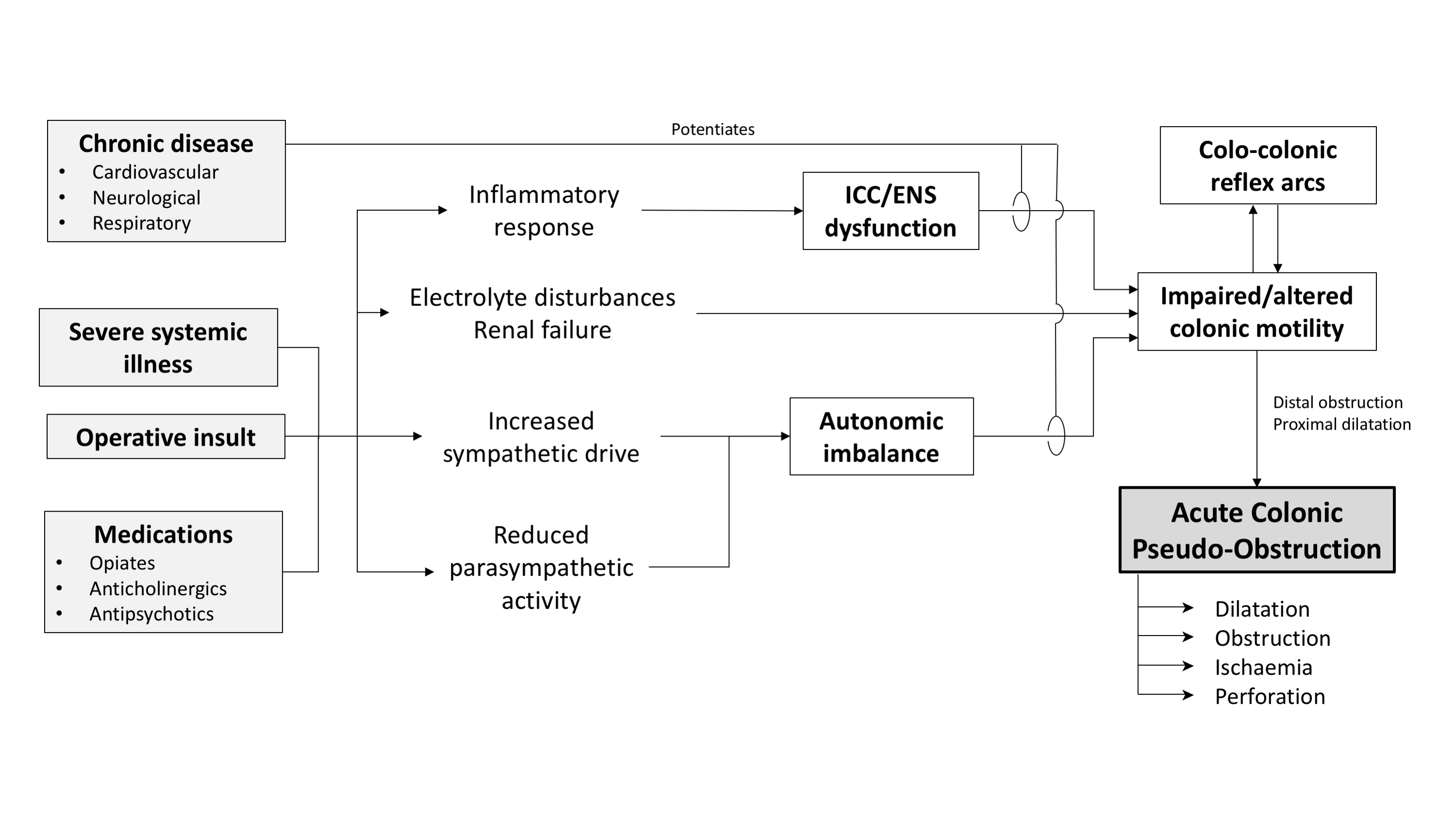 Figure 1 Pathophysiological factors that have been implicated in the development of acute colonic pseudo-obstruction. ICC: Interstitial cells of Cajal; ENS: Enteric nervous system.TermRef.Large intestine colic[1]Ogilvie’s syndrome[4, 153, 155-157]Pseudo-megacolon[158]Adynamic ileus[159, 160]Paralytic ileus[14, 142]Functional obstruction of the intestinal tract[161]Idiopathic large bowel obstruction[154]Colonic ileus[160, 162-164]Intestinal pseudo-obstruction[11, 111, 146, 165, 166]Non-mechanical large bowel obstruction[167]Pseudo-obstruction of the large bowel, pseudo-obstruction of the colon[23, 86, 140, 141, 168, 169]Acute colonic pseudo-obstruction[4]Non-obstructive colonic dilatation[170, 171]Malignant ileus[144]Cecal ileus[164]Acute megacolon[81, 172]CategoryRisk factorsSurgicalCardiac surgery, solid organ transplantation, major orthopaedic surgery, spine surgeryCardiorespiratoryShock, myocardial infarction, congestive heart failure, chronic obstructive pulmonary diseaseNeurologicalDementia, Parkinson’s disease, Alzheimer’s disease, stroke, spinal cord injuryMetabolicElectrolyte imbalance, diabetes, renal failure, hepatic failureMedicationsOpiates, anti-Parkinson agents, anticholinergics, antipsychotics, cytotoxic chemotherapy, clonidineObstetric/ GynaecologicalCaesarean section, normal vaginal delivery, instrumental delivery, preeclampsia, normal pregnancy, pelvic surgeryInfectiousVaricella-zoster virus, herpes virus, cytomegalovirusMiscellaneousMajor burns/trauma, severe sepsis, idiopathic